ИЗМЕНЕ И ДОПУНЕ  КОНКУРСНЕ ДОКУМЕНТАЦИЈЕЗа јавну набавка услуга – медијска архива са мониторингом медија, број 1-02-4047-21/17, Комисија за јавну набавку у року предвиђеном за достављање понуда,  у складу са чланом 63. став 1.  Закона о јавним набавкама („Сл. гласник РС” бр. 124/12, 14/15 и 68/15), у вези јавног позива за достављање понуда у отвореном поступку, свим заинтересованим лицима која су преузела конкурсну документацију, достављаО Д Л У К Уо измени конкурсне документацијеМења се Конкурсна документација за јавну набавка услуга – медијска архива са мониторингом медија, број 1-02-4047-21/17, на следећи начин:Мења се Одељак 3. УСЛОВИ ЗА УЧЕШЋЕ У ПОСТУПКУ ЈАВНЕ НАБАВКЕ ИЗ ЧЛАНА 75. И 76. ЗАКОНА О ЈАВНИМ НАБАВКАМА И УПУТСТВО КАКО СЕ ДОКАЗУЈЕ ИСПУЊЕНОСТ ТИХ УСЛОВА, на страни 8, тако што се у оквиру табеле мењају Додатни услови, односно текст тачке 3.1. „Под неопходним референцама се подразумева да је понуђач у претходне 2 (две) године закључио најмање 3 (три) уговора чији је предмет био мониторинг медија и/или медијска архива везано за следеће појмове и области: Рател, електронске комуникације, поштанске услуге, информациона безбедност, телекомуниције, рачунајући од дана објављивања Позива за подношење понуда.“ замењује се текстом: „Под неопходним референцама се подразумева да је понуђач у претходне 2 (две) године закључио најмање 3 (три) уговора чији је предмет био мониторинг медија и/или медијска архива, рачунајући од дана објављивања Позива за подношење понуда.“Мења се Одељак 11. ПРИЛОЗИ, Прилог П1.1, на страни 36,  односно текст испод назина Образац РЕФЕРЕНТНА ЛИСТА „Понуђач у претходне 2 (две) године закључио најмање 3 (три) уговора чији је предмет био мониторинг медија и/или медијска архива везано за следеће појмове и области: Рател, електронске комуникације, поштанске услуге, информациона безбедност, телекомуниције, рачунајући од дана објављивања Позива за подношење понуда.“ замењује текстом: „Понуђач је у претходне 2 (две) године закључио најмање 3 (три) уговора чији је предмет био мониторинг медија и/или медијска архива, рачунајући од дана објављивања Позива за подношење понуда.“У осталом делу Конкурсна документација остаје неропомењена Доставити:портал УЈНинтернет страница наручиоца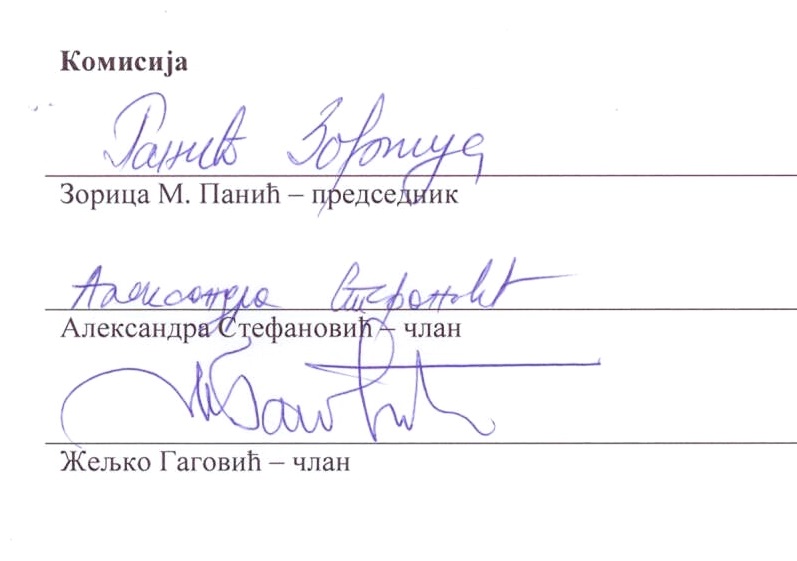 ИЗМЕЊЕНИ ДЕЛОВИ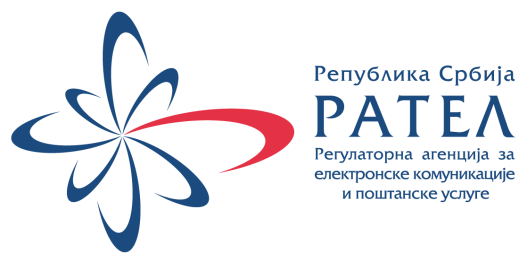 КОНКУРСНЕ ДОКУМЕНТАЦИЈЕза јавну набавку услуга –медијска архива са мониторингом медијаза потребе Регулаторнe агенцијe за електронске комуникације и поштанске услугепоступак јавне набавке мале вредности ЈН бр. 1-02-4047-21/17ДОКУМЕНТА ПОТРЕБНА ЗА ДОКАЗИВАЊЕ ДОДАТНИХ УСЛОВАиз члана 77. Закона о јавним  набавкамаДОКАЗИ о испуњености услова за учешће Изјава понуђача (Прилог П1), потписана и оверена печатом понуђача, сагласно члану 77. став 4. Закона, којом под пуном материјалном и кривичном одговорношћу потврђује да испуњава обавезне и наведене додатне услове за учешће у поступку јавне набавке из члана 75. и 76. Закона, осим услова из члана 75. став 1. тачка 5. Понуда понуђача који не докаже да испуњава наведене обавезне и додатне услове, биће одбијена као неприхватљива.Докази за кадровски капацитетКопије пријава запослених, односно образаца „М“, и копије диплома за најмање 3 (три) запослена који поседују минимално високо образовање  на основним академским студијама у обиму од најмање 240 ЕСПБ бодова, мастер академским студијама, специјалистичким академским студијама, специјалистичким струковним студијама, односно на основним студијама у трајању од најмање четири године или специјалистичким студијама на факултету.Страна 8 од 39Прилог П 1.1Образац РЕФЕРЕНТНА ЛИСТАПонуђач у претходне 2 (две) године закључио најмање 3 (три) уговора чији је предмет био мониторинг медија и/или медијска архива, рачунајући од дана објављивања Позива за подношење понуда.Изјављујем под моралном, кривичном и материјалном одговорношћу, да су подаци наведени у обрасцу – Референце ронуђача, тачни и да објективно и истинито говоре о пословном капацитету Понуђача. Датум:____________                                                                           Потпис овлашћеног лица М.П.Место:____________                                                                        _________________________ Страна 36 од 393.1. Под неопходним референцама се подразумева да је понуђач у претходне 2 (две) године закључио најмање 3 (три) уговора чији је предмет био мониторинг медија и/или медијска архива, рачунајући од дана објављивања Позива за подношење понуда.3.2. Под располагањем архиве медија подразумева се да је понуђач у обавези да достави wеб адресу (линк) базе (архива медија), корисничко име и лозинка за присуп бази која одговара захтевима из спецификације. Комисија ће на основу три кључне речи  RATEL, RTS, RRA/REM, које ће служити  као примери, вршити претрагу медија у бази понуђача – архиви у периоду од 02.08.2005. године до датума јавног отварања понуда.4.Да располаже неопходним техничким капацитетомПод неопходним техничким капацитетом се подразумева да понуђач располаже одговарајућим пословним простором, одговарајућом опремом и софтвером за вршење услуге која је предмет набавке.Р.бр.Назив уговораПериод реализацијеНазив наручиоца иконтакт телефон1.2.3.